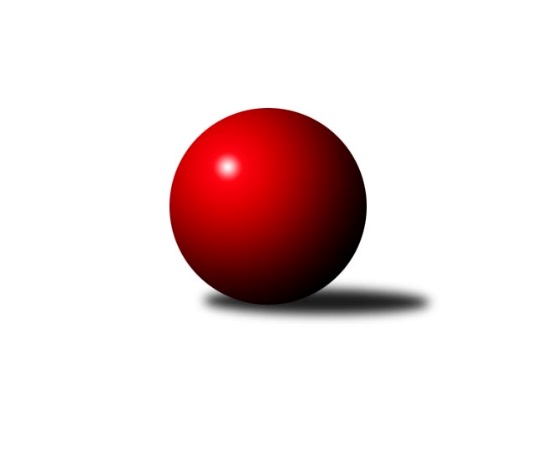 Č.4Ročník 2017/2018	24.5.2024 Krajský přebor Ústeckého kraje 2017/2018Statistika 4. kolaTabulka družstev:		družstvo	záp	výh	rem	proh	skore	sety	průměr	body	plné	dorážka	chyby	1.	TJ Elektrárny Kadaň B	4	4	0	0	27.0 : 5.0 	(32.5 : 15.5)	2575	8	1782	793	36.3	2.	TJ Sokol Duchcov B	4	4	0	0	24.5 : 7.5 	(29.0 : 19.0)	2552	8	1742	810	35.5	3.	TJ Sokol Údlice	4	3	0	1	22.0 : 10.0 	(33.0 : 15.0)	2635	6	1791	844	29.5	4.	ASK Lovosice	4	3	0	1	20.0 : 12.0 	(23.0 : 25.0)	2426	6	1706	719	49.8	5.	Sokol Ústí n. L.	4	3	0	1	19.5 : 12.5 	(24.5 : 23.5)	2464	6	1723	741	42.8	6.	KO Česká Kamenice	4	3	0	1	18.0 : 14.0 	(23.0 : 25.0)	2507	6	1736	771	40.3	7.	TJ VTŽ Chomutov B	4	2	0	2	17.0 : 15.0 	(26.0 : 22.0)	2516	4	1714	801	40.3	8.	TJ Slovan Vejprty	4	2	0	2	15.0 : 17.0 	(25.5 : 22.5)	2461	4	1708	753	46.5	9.	TJ Lokomotiva Žatec	4	1	0	3	15.0 : 17.0 	(26.5 : 21.5)	2486	2	1742	745	36.5	10.	SKK Bílina	4	1	0	3	12.0 : 20.0 	(23.0 : 25.0)	2363	2	1698	665	52.8	11.	TJ Teplice Letná B	4	1	0	3	11.0 : 21.0 	(23.0 : 25.0)	2453	2	1668	785	44.5	12.	KK Hvězda Trnovany C	4	1	0	3	9.0 : 23.0 	(18.0 : 30.0)	2248	2	1607	641	66.5	13.	TJ Lokomotiva Ústí n. L. B	4	0	0	4	8.5 : 23.5 	(18.0 : 30.0)	2426	0	1689	736	47.5	14.	TJ SK Verneřice	4	0	0	4	5.5 : 26.5 	(11.0 : 37.0)	2448	0	1731	717	51Tabulka doma:		družstvo	záp	výh	rem	proh	skore	sety	průměr	body	maximum	minimum	1.	TJ Elektrárny Kadaň B	3	3	0	0	20.0 : 4.0 	(24.5 : 11.5)	2646	6	2712	2575	2.	ASK Lovosice	3	3	0	0	19.0 : 5.0 	(21.0 : 15.0)	2416	6	2442	2383	3.	TJ Sokol Údlice	2	2	0	0	15.0 : 1.0 	(21.0 : 3.0)	2633	4	2656	2610	4.	Sokol Ústí n. L.	2	2	0	0	12.5 : 3.5 	(13.0 : 11.0)	2378	4	2379	2376	5.	TJ Sokol Duchcov B	2	2	0	0	12.0 : 4.0 	(16.0 : 8.0)	2703	4	2724	2681	6.	TJ VTŽ Chomutov B	1	1	0	0	7.0 : 1.0 	(9.0 : 3.0)	2621	2	2621	2621	7.	TJ Slovan Vejprty	1	1	0	0	5.0 : 3.0 	(7.0 : 5.0)	2517	2	2517	2517	8.	KO Česká Kamenice	1	1	0	0	5.0 : 3.0 	(4.0 : 8.0)	2460	2	2460	2460	9.	TJ Lokomotiva Žatec	2	1	0	1	11.0 : 5.0 	(16.5 : 7.5)	2506	2	2523	2489	10.	KK Hvězda Trnovany C	2	1	0	1	8.0 : 8.0 	(13.0 : 11.0)	2463	2	2528	2397	11.	SKK Bílina	3	1	0	2	10.0 : 14.0 	(17.0 : 19.0)	2426	2	2439	2408	12.	TJ Lokomotiva Ústí n. L. B	2	0	0	2	6.0 : 10.0 	(10.0 : 14.0)	2650	0	2674	2626	13.	TJ Teplice Letná B	2	0	0	2	2.5 : 13.5 	(10.0 : 14.0)	2414	0	2442	2385	14.	TJ SK Verneřice	2	0	0	2	2.5 : 13.5 	(5.0 : 19.0)	2411	0	2448	2374Tabulka venku:		družstvo	záp	výh	rem	proh	skore	sety	průměr	body	maximum	minimum	1.	TJ Sokol Duchcov B	2	2	0	0	12.5 : 3.5 	(13.0 : 11.0)	2477	4	2513	2441	2.	KO Česká Kamenice	3	2	0	1	13.0 : 11.0 	(19.0 : 17.0)	2523	4	2692	2409	3.	TJ Elektrárny Kadaň B	1	1	0	0	7.0 : 1.0 	(8.0 : 4.0)	2505	2	2505	2505	4.	TJ Teplice Letná B	2	1	0	1	8.5 : 7.5 	(13.0 : 11.0)	2473	2	2492	2453	5.	TJ Sokol Údlice	2	1	0	1	7.0 : 9.0 	(12.0 : 12.0)	2636	2	2678	2593	6.	Sokol Ústí n. L.	2	1	0	1	7.0 : 9.0 	(11.5 : 12.5)	2507	2	2600	2414	7.	TJ Slovan Vejprty	3	1	0	2	10.0 : 14.0 	(18.5 : 17.5)	2442	2	2538	2387	8.	TJ VTŽ Chomutov B	3	1	0	2	10.0 : 14.0 	(17.0 : 19.0)	2480	2	2585	2408	9.	SKK Bílina	1	0	0	1	2.0 : 6.0 	(6.0 : 6.0)	2300	0	2300	2300	10.	ASK Lovosice	1	0	0	1	1.0 : 7.0 	(2.0 : 10.0)	2435	0	2435	2435	11.	TJ Lokomotiva Žatec	2	0	0	2	4.0 : 12.0 	(10.0 : 14.0)	2477	0	2551	2402	12.	TJ SK Verneřice	2	0	0	2	3.0 : 13.0 	(6.0 : 18.0)	2467	0	2506	2428	13.	TJ Lokomotiva Ústí n. L. B	2	0	0	2	2.5 : 13.5 	(8.0 : 16.0)	2314	0	2360	2267	14.	KK Hvězda Trnovany C	2	0	0	2	1.0 : 15.0 	(5.0 : 19.0)	2141	0	2163	2119Tabulka podzimní části:		družstvo	záp	výh	rem	proh	skore	sety	průměr	body	doma	venku	1.	TJ Elektrárny Kadaň B	4	4	0	0	27.0 : 5.0 	(32.5 : 15.5)	2575	8 	3 	0 	0 	1 	0 	0	2.	TJ Sokol Duchcov B	4	4	0	0	24.5 : 7.5 	(29.0 : 19.0)	2552	8 	2 	0 	0 	2 	0 	0	3.	TJ Sokol Údlice	4	3	0	1	22.0 : 10.0 	(33.0 : 15.0)	2635	6 	2 	0 	0 	1 	0 	1	4.	ASK Lovosice	4	3	0	1	20.0 : 12.0 	(23.0 : 25.0)	2426	6 	3 	0 	0 	0 	0 	1	5.	Sokol Ústí n. L.	4	3	0	1	19.5 : 12.5 	(24.5 : 23.5)	2464	6 	2 	0 	0 	1 	0 	1	6.	KO Česká Kamenice	4	3	0	1	18.0 : 14.0 	(23.0 : 25.0)	2507	6 	1 	0 	0 	2 	0 	1	7.	TJ VTŽ Chomutov B	4	2	0	2	17.0 : 15.0 	(26.0 : 22.0)	2516	4 	1 	0 	0 	1 	0 	2	8.	TJ Slovan Vejprty	4	2	0	2	15.0 : 17.0 	(25.5 : 22.5)	2461	4 	1 	0 	0 	1 	0 	2	9.	TJ Lokomotiva Žatec	4	1	0	3	15.0 : 17.0 	(26.5 : 21.5)	2486	2 	1 	0 	1 	0 	0 	2	10.	SKK Bílina	4	1	0	3	12.0 : 20.0 	(23.0 : 25.0)	2363	2 	1 	0 	2 	0 	0 	1	11.	TJ Teplice Letná B	4	1	0	3	11.0 : 21.0 	(23.0 : 25.0)	2453	2 	0 	0 	2 	1 	0 	1	12.	KK Hvězda Trnovany C	4	1	0	3	9.0 : 23.0 	(18.0 : 30.0)	2248	2 	1 	0 	1 	0 	0 	2	13.	TJ Lokomotiva Ústí n. L. B	4	0	0	4	8.5 : 23.5 	(18.0 : 30.0)	2426	0 	0 	0 	2 	0 	0 	2	14.	TJ SK Verneřice	4	0	0	4	5.5 : 26.5 	(11.0 : 37.0)	2448	0 	0 	0 	2 	0 	0 	2Tabulka jarní části:		družstvo	záp	výh	rem	proh	skore	sety	průměr	body	doma	venku	1.	TJ Lokomotiva Ústí n. L. B	0	0	0	0	0.0 : 0.0 	(0.0 : 0.0)	0	0 	0 	0 	0 	0 	0 	0 	2.	TJ Slovan Vejprty	0	0	0	0	0.0 : 0.0 	(0.0 : 0.0)	0	0 	0 	0 	0 	0 	0 	0 	3.	TJ SK Verneřice	0	0	0	0	0.0 : 0.0 	(0.0 : 0.0)	0	0 	0 	0 	0 	0 	0 	0 	4.	TJ Sokol Duchcov B	0	0	0	0	0.0 : 0.0 	(0.0 : 0.0)	0	0 	0 	0 	0 	0 	0 	0 	5.	ASK Lovosice	0	0	0	0	0.0 : 0.0 	(0.0 : 0.0)	0	0 	0 	0 	0 	0 	0 	0 	6.	KK Hvězda Trnovany C	0	0	0	0	0.0 : 0.0 	(0.0 : 0.0)	0	0 	0 	0 	0 	0 	0 	0 	7.	KO Česká Kamenice	0	0	0	0	0.0 : 0.0 	(0.0 : 0.0)	0	0 	0 	0 	0 	0 	0 	0 	8.	TJ VTŽ Chomutov B	0	0	0	0	0.0 : 0.0 	(0.0 : 0.0)	0	0 	0 	0 	0 	0 	0 	0 	9.	Sokol Ústí n. L.	0	0	0	0	0.0 : 0.0 	(0.0 : 0.0)	0	0 	0 	0 	0 	0 	0 	0 	10.	TJ Elektrárny Kadaň B	0	0	0	0	0.0 : 0.0 	(0.0 : 0.0)	0	0 	0 	0 	0 	0 	0 	0 	11.	TJ Lokomotiva Žatec	0	0	0	0	0.0 : 0.0 	(0.0 : 0.0)	0	0 	0 	0 	0 	0 	0 	0 	12.	TJ Teplice Letná B	0	0	0	0	0.0 : 0.0 	(0.0 : 0.0)	0	0 	0 	0 	0 	0 	0 	0 	13.	TJ Sokol Údlice	0	0	0	0	0.0 : 0.0 	(0.0 : 0.0)	0	0 	0 	0 	0 	0 	0 	0 	14.	SKK Bílina	0	0	0	0	0.0 : 0.0 	(0.0 : 0.0)	0	0 	0 	0 	0 	0 	0 	0 Zisk bodů pro družstvo:		jméno hráče	družstvo	body	zápasy	v %	dílčí body	sety	v %	1.	Antonín Onderka 	TJ Elektrárny Kadaň B 	4	/	4	(100%)	8	/	8	(100%)	2.	Martin Vršan 	TJ Sokol Údlice 	4	/	4	(100%)	7	/	8	(88%)	3.	Jaroslav Verner 	TJ Sokol Údlice 	4	/	4	(100%)	6	/	8	(75%)	4.	Pavel Bidmon 	TJ Elektrárny Kadaň B 	4	/	4	(100%)	6	/	8	(75%)	5.	Zdeněk Hošek 	TJ Elektrárny Kadaň B 	4	/	4	(100%)	6	/	8	(75%)	6.	Petr Bílek 	Sokol Ústí n. L. 	3	/	3	(100%)	6	/	6	(100%)	7.	Tomáš Charvát 	ASK Lovosice 	3	/	3	(100%)	6	/	6	(100%)	8.	Pavel Šporer 	TJ Sokol Duchcov B 	3	/	3	(100%)	5	/	6	(83%)	9.	Markéta Hofmanová 	TJ Sokol Duchcov B 	3	/	3	(100%)	5	/	6	(83%)	10.	Petr Mako 	TJ Sokol Údlice 	3	/	4	(75%)	7	/	8	(88%)	11.	Stanislav, st. Šmíd st.	TJ VTŽ Chomutov B 	3	/	4	(75%)	7	/	8	(88%)	12.	Lukáš Uhlíř 	SKK Bílina 	3	/	4	(75%)	6	/	8	(75%)	13.	František Kopecký 	TJ Sokol Duchcov B 	3	/	4	(75%)	6	/	8	(75%)	14.	Robert Ambra 	TJ Elektrárny Kadaň B 	3	/	4	(75%)	6	/	8	(75%)	15.	Josef Hudec 	TJ Slovan Vejprty 	3	/	4	(75%)	5.5	/	8	(69%)	16.	Jindřich Wolf 	Sokol Ústí n. L. 	3	/	4	(75%)	5	/	8	(63%)	17.	Martin Budský 	TJ Slovan Vejprty 	3	/	4	(75%)	5	/	8	(63%)	18.	Tomáš Malec 	KO Česká Kamenice 	3	/	4	(75%)	5	/	8	(63%)	19.	Zdeněk, st. Ptáček st.	TJ Lokomotiva Žatec 	3	/	4	(75%)	4.5	/	8	(56%)	20.	Jaroslav Ondráček 	ASK Lovosice 	3	/	4	(75%)	4	/	8	(50%)	21.	Martin Čecho 	SKK Bílina 	3	/	4	(75%)	4	/	8	(50%)	22.	Miloš Martínek 	KO Česká Kamenice 	3	/	4	(75%)	4	/	8	(50%)	23.	Ladislav Zalabák 	ASK Lovosice 	3	/	4	(75%)	3	/	8	(38%)	24.	Jindřich Formánek 	TJ Sokol Duchcov B 	2.5	/	3	(83%)	3	/	6	(50%)	25.	Jiří Semelka 	TJ Sokol Duchcov B 	2.5	/	4	(63%)	5	/	8	(63%)	26.	Martin Bergerhof 	KK Hvězda Trnovany C 	2	/	2	(100%)	4	/	4	(100%)	27.	Miroslav Náhlovský 	KK Hvězda Trnovany C 	2	/	2	(100%)	4	/	4	(100%)	28.	Zdeněk Novák 	TJ VTŽ Chomutov B 	2	/	3	(67%)	4	/	6	(67%)	29.	Nataša Feketi 	TJ Elektrárny Kadaň B 	2	/	3	(67%)	3	/	6	(50%)	30.	Jiří, ml. Trojan ml.	TJ Lokomotiva Ústí n. L. B 	2	/	3	(67%)	2	/	6	(33%)	31.	Josef Jiřinský 	TJ Teplice Letná B 	2	/	4	(50%)	6	/	8	(75%)	32.	Jakub Hudec 	TJ Slovan Vejprty 	2	/	4	(50%)	5	/	8	(63%)	33.	Milan Uher 	TJ Slovan Vejprty 	2	/	4	(50%)	5	/	8	(63%)	34.	Iveta Ptáčková 	TJ Lokomotiva Žatec 	2	/	4	(50%)	5	/	8	(63%)	35.	Emil Campr 	TJ Sokol Údlice 	2	/	4	(50%)	5	/	8	(63%)	36.	Jitka Šálková 	KK Hvězda Trnovany C 	2	/	4	(50%)	4	/	8	(50%)	37.	Václav Tajbl st.	TJ Lokomotiva Žatec 	2	/	4	(50%)	4	/	8	(50%)	38.	Karel Kühnel 	KO Česká Kamenice 	2	/	4	(50%)	4	/	8	(50%)	39.	Martin Vondráček 	TJ Sokol Údlice 	2	/	4	(50%)	4	/	8	(50%)	40.	Petr Šmelhaus 	KO Česká Kamenice 	2	/	4	(50%)	4	/	8	(50%)	41.	Filip Prokeš 	TJ VTŽ Chomutov B 	2	/	4	(50%)	4	/	8	(50%)	42.	Lenka Nováková 	TJ VTŽ Chomutov B 	2	/	4	(50%)	4	/	8	(50%)	43.	Petr Kalina 	ASK Lovosice 	2	/	4	(50%)	4	/	8	(50%)	44.	Petr Lukšík 	TJ VTŽ Chomutov B 	2	/	4	(50%)	4	/	8	(50%)	45.	Ladislav Čecháček 	TJ Teplice Letná B 	2	/	4	(50%)	3	/	8	(38%)	46.	Miloš Maňour 	ASK Lovosice 	2	/	4	(50%)	3	/	8	(38%)	47.	Antonín Čaboun 	TJ Lokomotiva Žatec 	1.5	/	2	(75%)	3	/	4	(75%)	48.	Josef Málek 	TJ Lokomotiva Ústí n. L. B 	1.5	/	3	(50%)	2	/	6	(33%)	49.	Jan Salajka 	TJ Teplice Letná B 	1.5	/	4	(38%)	3	/	8	(38%)	50.	Petr Málek 	Sokol Ústí n. L. 	1.5	/	4	(38%)	3	/	8	(38%)	51.	Daniel Sekyra 	TJ SK Verneřice  	1.5	/	4	(38%)	2	/	8	(25%)	52.	Miroslav Vondra 	SKK Bílina 	1	/	1	(100%)	2	/	2	(100%)	53.	Vladimír Hurník 	TJ Sokol Údlice 	1	/	1	(100%)	2	/	2	(100%)	54.	Lubomír Ptáček 	TJ Lokomotiva Žatec 	1	/	1	(100%)	2	/	2	(100%)	55.	Tomáš Šaněk 	SKK Bílina 	1	/	1	(100%)	2	/	2	(100%)	56.	Michal Dvořák 	TJ Lokomotiva Žatec 	1	/	1	(100%)	2	/	2	(100%)	57.	Milan Vik 	TJ Lokomotiva Ústí n. L. B 	1	/	1	(100%)	2	/	2	(100%)	58.	Viktor Žďárský 	TJ VTŽ Chomutov B 	1	/	1	(100%)	1	/	2	(50%)	59.	Michaela Šuterová 	TJ Lokomotiva Žatec 	1	/	1	(100%)	1	/	2	(50%)	60.	Milan Šelicha 	TJ SK Verneřice  	1	/	1	(100%)	1	/	2	(50%)	61.	Josef Matoušek 	TJ Lokomotiva Ústí n. L. B 	1	/	1	(100%)	1	/	2	(50%)	62.	Jaroslav Kuneš 	Sokol Ústí n. L. 	1	/	1	(100%)	1	/	2	(50%)	63.	Jaroslav Seifert 	TJ Elektrárny Kadaň B 	1	/	1	(100%)	1	/	2	(50%)	64.	Emil Kirschdorf 	TJ Lokomotiva Ústí n. L. B 	1	/	1	(100%)	1	/	2	(50%)	65.	Arnošt Werschall 	TJ Slovan Vejprty 	1	/	2	(50%)	3	/	4	(75%)	66.	Věra Šimečková 	KO Česká Kamenice 	1	/	2	(50%)	3	/	4	(75%)	67.	Milan Schoř 	Sokol Ústí n. L. 	1	/	2	(50%)	2	/	4	(50%)	68.	Jiří Malec 	KO Česká Kamenice 	1	/	2	(50%)	2	/	4	(50%)	69.	Miroslava Žáková 	TJ Sokol Duchcov B 	1	/	2	(50%)	2	/	4	(50%)	70.	Jiří Pulchart 	Sokol Ústí n. L. 	1	/	2	(50%)	2	/	4	(50%)	71.	Patrik Kukeně 	TJ SK Verneřice  	1	/	2	(50%)	2	/	4	(50%)	72.	Stanislav Novák 	TJ VTŽ Chomutov B 	1	/	2	(50%)	2	/	4	(50%)	73.	Petr, ml. Kunt ml.	Sokol Ústí n. L. 	1	/	2	(50%)	1.5	/	4	(38%)	74.	Miroslav Hilzensauer 	TJ Sokol Duchcov B 	1	/	2	(50%)	1	/	4	(25%)	75.	Martin Vích 	SKK Bílina 	1	/	2	(50%)	1	/	4	(25%)	76.	Radek Goldšmíd 	TJ Lokomotiva Žatec 	1	/	3	(33%)	3	/	6	(50%)	77.	Milan Hnilica 	TJ Teplice Letná B 	1	/	3	(33%)	3	/	6	(50%)	78.	Václav Ajm 	TJ Lokomotiva Ústí n. L. B 	1	/	3	(33%)	3	/	6	(50%)	79.	Milan Nový 	KK Hvězda Trnovany C 	1	/	3	(33%)	3	/	6	(50%)	80.	Petr, st. Kunt st.	Sokol Ústí n. L. 	1	/	3	(33%)	3	/	6	(50%)	81.	Lukáš Zítka 	TJ SK Verneřice  	1	/	3	(33%)	1	/	6	(17%)	82.	Rudolf Březina 	TJ Teplice Letná B 	1	/	4	(25%)	4	/	8	(50%)	83.	Gerhard Schlögl 	SKK Bílina 	1	/	4	(25%)	4	/	8	(50%)	84.	Eugen Škurla 	TJ Lokomotiva Ústí n. L. B 	1	/	4	(25%)	4	/	8	(50%)	85.	Jaroslav Chot 	ASK Lovosice 	1	/	4	(25%)	3	/	8	(38%)	86.	Tomáš Čecháček 	TJ Teplice Letná B 	1	/	4	(25%)	3	/	8	(38%)	87.	Petr Dvořák 	TJ Elektrárny Kadaň B 	1	/	4	(25%)	2.5	/	8	(31%)	88.	Ladislav, ml. Elis ml.	TJ SK Verneřice  	1	/	4	(25%)	1	/	8	(13%)	89.	Jaroslav Filip 	TJ Teplice Letná B 	0.5	/	1	(50%)	1	/	2	(50%)	90.	Jiří Jarolím 	TJ Lokomotiva Žatec 	0.5	/	2	(25%)	2	/	4	(50%)	91.	Dalibor Dařílek 	TJ Sokol Duchcov B 	0.5	/	3	(17%)	2	/	6	(33%)	92.	Zdeněk Janda 	KO Česká Kamenice 	0	/	1	(0%)	1	/	2	(50%)	93.	Tomáš Zahálka 	TJ Lokomotiva Ústí n. L. B 	0	/	1	(0%)	1	/	2	(50%)	94.	Daniel Žemlička 	TJ SK Verneřice  	0	/	1	(0%)	1	/	2	(50%)	95.	Miroslav Zítek 	TJ Sokol Údlice 	0	/	1	(0%)	1	/	2	(50%)	96.	Milan Daniš 	TJ Sokol Údlice 	0	/	1	(0%)	1	/	2	(50%)	97.	Filip Turtenwald 	TJ Lokomotiva Ústí n. L. B 	0	/	1	(0%)	0	/	2	(0%)	98.	Josef Korbelík 	TJ Sokol Údlice 	0	/	1	(0%)	0	/	2	(0%)	99.	Jiří, st. Trojan st.	TJ Lokomotiva Ústí n. L. B 	0	/	1	(0%)	0	/	2	(0%)	100.	Dančo Bosilkov 	TJ VTŽ Chomutov B 	0	/	1	(0%)	0	/	2	(0%)	101.	Vladislav Janda 	KO Česká Kamenice 	0	/	1	(0%)	0	/	2	(0%)	102.	Ladislav, st. Elis st.	TJ SK Verneřice  	0	/	1	(0%)	0	/	2	(0%)	103.	Petr, st. Zalabák st.	ASK Lovosice 	0	/	1	(0%)	0	/	2	(0%)	104.	František Ajm 	TJ Lokomotiva Ústí n. L. B 	0	/	1	(0%)	0	/	2	(0%)	105.	Pavel Vacinek 	TJ Lokomotiva Žatec 	0	/	1	(0%)	0	/	2	(0%)	106.	Zdeněk, ml. Ptáček ml.	TJ Lokomotiva Žatec 	0	/	1	(0%)	0	/	2	(0%)	107.	Karel Beran 	KO Česká Kamenice 	0	/	1	(0%)	0	/	2	(0%)	108.	Viktor Kováč 	Sokol Ústí n. L. 	0	/	1	(0%)	0	/	2	(0%)	109.	Eduard Šram 	TJ SK Verneřice  	0	/	1	(0%)	0	/	2	(0%)	110.	Lucie Johannisová 	KK Hvězda Trnovany C 	0	/	1	(0%)	0	/	2	(0%)	111.	Johan Hablawetz 	TJ Slovan Vejprty 	0	/	1	(0%)	0	/	2	(0%)	112.	Pavlína Kubitová 	KK Hvězda Trnovany C 	0	/	1	(0%)	0	/	2	(0%)	113.	Miroslav Zítka 	TJ SK Verneřice  	0	/	2	(0%)	1	/	4	(25%)	114.	Miroslav Farkaš 	TJ Slovan Vejprty 	0	/	2	(0%)	1	/	4	(25%)	115.	Marie Juklová 	TJ Lokomotiva Ústí n. L. B 	0	/	2	(0%)	1	/	4	(25%)	116.	Pavlína Černíková 	SKK Bílina 	0	/	3	(0%)	2	/	6	(33%)	117.	Michal Bůžek 	KK Hvězda Trnovany C 	0	/	3	(0%)	1	/	6	(17%)	118.	Jiří Augustovič 	TJ Slovan Vejprty 	0	/	3	(0%)	1	/	6	(17%)	119.	Pavlína Sekyrová 	TJ SK Verneřice  	0	/	4	(0%)	1	/	8	(13%)	120.	Miroslava Zemánková 	KK Hvězda Trnovany C 	0	/	4	(0%)	1	/	8	(13%)	121.	Lenka Bůžková 	KK Hvězda Trnovany C 	0	/	4	(0%)	1	/	8	(13%)	122.	Jiří Pavelka 	SKK Bílina 	0	/	4	(0%)	1	/	8	(13%)Průměry na kuželnách:		kuželna	průměr	plné	dorážka	chyby	výkon na hráče	1.	TJ Lokomotiva Ústí nad Labem, 1-4	2667	1805	862	29.8	(444.6)	2.	Duchcov, 1-4	2637	1789	847	29.8	(439.5)	3.	Kadaň, 1-2	2579	1794	785	45.5	(429.9)	4.	Údlice, 1-2	2525	1746	778	37.8	(420.9)	5.	TJ VTŽ Chomutov, 1-2	2490	1727	763	42.5	(415.1)	6.	Vejprty, 1-2	2482	1670	812	36.5	(413.8)	7.	Verneřice, 1-2	2474	1693	781	42.5	(412.5)	8.	TJ Teplice Letná, 1-2	2452	1692	759	44.3	(408.7)	9.	Hvězda Trnovany, 1-2	2448	1694	753	47.5	(408.0)	10.	Bílina, 1-2	2437	1696	741	43.0	(406.3)	11.	Česká Kamenice, 1-2	2430	1720	710	57.5	(405.0)	12.	Žatec, 1-2	2417	1687	729	45.3	(402.9)	13.	Bohušovice, 1-4	2368	1677	690	55.7	(394.7)	14.	Sokol Ústí, 1-2	2330	1666	664	58.3	(388.4)Nejlepší výkony na kuželnách:TJ Lokomotiva Ústí nad Labem, 1-4KO Česká Kamenice	2692	3. kolo	Tomáš Malec 	KO Česká Kamenice	483	3. koloTJ Sokol Údlice	2678	1. kolo	Martin Vršan 	TJ Sokol Údlice	478	1. koloTJ Lokomotiva Ústí n. L. B	2674	3. kolo	Miloš Martínek 	KO Česká Kamenice	477	3. koloTJ Lokomotiva Ústí n. L. B	2626	1. kolo	Václav Ajm 	TJ Lokomotiva Ústí n. L. B	476	3. kolo		. kolo	Jaroslav Verner 	TJ Sokol Údlice	474	1. kolo		. kolo	Tomáš Zahálka 	TJ Lokomotiva Ústí n. L. B	472	3. kolo		. kolo	Eugen Škurla 	TJ Lokomotiva Ústí n. L. B	461	1. kolo		. kolo	Josef Málek 	TJ Lokomotiva Ústí n. L. B	459	3. kolo		. kolo	Eugen Škurla 	TJ Lokomotiva Ústí n. L. B	457	3. kolo		. kolo	Josef Matoušek 	TJ Lokomotiva Ústí n. L. B	456	1. koloDuchcov, 1-4TJ Sokol Duchcov B	2724	1. kolo	Markéta Hofmanová 	TJ Sokol Duchcov B	500	1. koloTJ Sokol Duchcov B	2681	3. kolo	Pavel Šporer 	TJ Sokol Duchcov B	477	3. koloTJ Sokol Údlice	2593	3. kolo	Markéta Hofmanová 	TJ Sokol Duchcov B	475	3. koloTJ Lokomotiva Žatec	2551	1. kolo	Pavel Šporer 	TJ Sokol Duchcov B	469	1. kolo		. kolo	Jindřich Formánek 	TJ Sokol Duchcov B	460	3. kolo		. kolo	Petr Mako 	TJ Sokol Údlice	458	3. kolo		. kolo	Dalibor Dařílek 	TJ Sokol Duchcov B	457	1. kolo		. kolo	Antonín Čaboun 	TJ Lokomotiva Žatec	457	1. kolo		. kolo	František Kopecký 	TJ Sokol Duchcov B	451	1. kolo		. kolo	Martin Vršan 	TJ Sokol Údlice	451	3. koloKadaň, 1-2TJ Elektrárny Kadaň B	2712	4. kolo	Zdeněk Hošek 	TJ Elektrárny Kadaň B	481	4. koloTJ Elektrárny Kadaň B	2650	3. kolo	Antonín Onderka 	TJ Elektrárny Kadaň B	480	3. koloSokol Ústí n. L.	2600	3. kolo	Pavel Bidmon 	TJ Elektrárny Kadaň B	473	4. koloTJ Elektrárny Kadaň B	2575	2. kolo	Antonín Onderka 	TJ Elektrárny Kadaň B	471	4. koloTJ SK Verneřice 	2506	4. kolo	Tomáš Charvát 	ASK Lovosice	457	2. koloASK Lovosice	2435	2. kolo	Zdeněk Hošek 	TJ Elektrárny Kadaň B	456	3. kolo		. kolo	Pavel Bidmon 	TJ Elektrárny Kadaň B	452	2. kolo		. kolo	Daniel Sekyra 	TJ SK Verneřice 	451	4. kolo		. kolo	Petr Bílek 	Sokol Ústí n. L.	450	3. kolo		. kolo	Antonín Onderka 	TJ Elektrárny Kadaň B	447	2. koloÚdlice, 1-2TJ Sokol Údlice	2656	4. kolo	Jaroslav Verner 	TJ Sokol Údlice	478	2. koloTJ Sokol Údlice	2610	2. kolo	Emil Campr 	TJ Sokol Údlice	465	2. koloTJ SK Verneřice 	2428	2. kolo	Martin Vršan 	TJ Sokol Údlice	462	4. koloTJ VTŽ Chomutov B	2408	4. kolo	Vladimír Hurník 	TJ Sokol Údlice	458	4. kolo		. kolo	Martin Vondráček 	TJ Sokol Údlice	452	4. kolo		. kolo	Martin Vršan 	TJ Sokol Údlice	443	2. kolo		. kolo	Petr Mako 	TJ Sokol Údlice	440	4. kolo		. kolo	Jaroslav Verner 	TJ Sokol Údlice	440	4. kolo		. kolo	Patrik Kukeně 	TJ SK Verneřice 	439	2. kolo		. kolo	Stanislav, st. Šmíd st.	TJ VTŽ Chomutov B	433	4. koloTJ VTŽ Chomutov, 1-2TJ VTŽ Chomutov B	2621	2. kolo	Stanislav, st. Šmíd st.	TJ VTŽ Chomutov B	455	2. koloTJ Lokomotiva Ústí n. L. B	2360	2. kolo	Milan Vik 	TJ Lokomotiva Ústí n. L. B	443	2. kolo		. kolo	Lenka Nováková 	TJ VTŽ Chomutov B	440	2. kolo		. kolo	Petr Lukšík 	TJ VTŽ Chomutov B	437	2. kolo		. kolo	Filip Prokeš 	TJ VTŽ Chomutov B	434	2. kolo		. kolo	Zdeněk Novák 	TJ VTŽ Chomutov B	428	2. kolo		. kolo	Viktor Žďárský 	TJ VTŽ Chomutov B	427	2. kolo		. kolo	Filip Turtenwald 	TJ Lokomotiva Ústí n. L. B	426	2. kolo		. kolo	Eugen Škurla 	TJ Lokomotiva Ústí n. L. B	395	2. kolo		. kolo	Marie Juklová 	TJ Lokomotiva Ústí n. L. B	385	2. koloVejprty, 1-2TJ Slovan Vejprty	2517	1. kolo	Stanislav, st. Šmíd st.	TJ VTŽ Chomutov B	482	1. koloTJ VTŽ Chomutov B	2448	1. kolo	Martin Budský 	TJ Slovan Vejprty	460	1. kolo		. kolo	Josef Hudec 	TJ Slovan Vejprty	450	1. kolo		. kolo	Jakub Hudec 	TJ Slovan Vejprty	438	1. kolo		. kolo	Lenka Nováková 	TJ VTŽ Chomutov B	435	1. kolo		. kolo	Filip Prokeš 	TJ VTŽ Chomutov B	424	1. kolo		. kolo	Petr Lukšík 	TJ VTŽ Chomutov B	397	1. kolo		. kolo	Arnošt Werschall 	TJ Slovan Vejprty	396	1. kolo		. kolo	Miroslav Farkaš 	TJ Slovan Vejprty	389	1. kolo		. kolo	Milan Uher 	TJ Slovan Vejprty	384	1. koloVerneřice, 1-2TJ VTŽ Chomutov B	2585	3. kolo	Patrik Kukeně 	TJ SK Verneřice 	460	1. koloTJ Teplice Letná B	2492	1. kolo	Stanislav, st. Šmíd st.	TJ VTŽ Chomutov B	457	3. koloTJ SK Verneřice 	2448	3. kolo	Zdeněk Novák 	TJ VTŽ Chomutov B	454	3. koloTJ SK Verneřice 	2374	1. kolo	Daniel Sekyra 	TJ SK Verneřice 	448	3. kolo		. kolo	Jan Salajka 	TJ Teplice Letná B	440	1. kolo		. kolo	Tomáš Čecháček 	TJ Teplice Letná B	435	1. kolo		. kolo	Filip Prokeš 	TJ VTŽ Chomutov B	430	3. kolo		. kolo	Rudolf Březina 	TJ Teplice Letná B	427	1. kolo		. kolo	Petr Lukšík 	TJ VTŽ Chomutov B	420	3. kolo		. kolo	Milan Šelicha 	TJ SK Verneřice 	419	3. koloTJ Teplice Letná, 1-2TJ Sokol Duchcov B	2513	2. kolo	Jiří Semelka 	TJ Sokol Duchcov B	449	2. koloKO Česká Kamenice	2468	4. kolo	Tomáš Malec 	KO Česká Kamenice	443	4. koloTJ Teplice Letná B	2442	4. kolo	Karel Kühnel 	KO Česká Kamenice	443	4. koloTJ Teplice Letná B	2385	2. kolo	Milan Hnilica 	TJ Teplice Letná B	438	4. kolo		. kolo	Markéta Hofmanová 	TJ Sokol Duchcov B	431	2. kolo		. kolo	František Kopecký 	TJ Sokol Duchcov B	428	2. kolo		. kolo	Jan Salajka 	TJ Teplice Letná B	423	4. kolo		. kolo	Miloš Martínek 	KO Česká Kamenice	422	4. kolo		. kolo	Josef Jiřinský 	TJ Teplice Letná B	417	2. kolo		. kolo	Tomáš Čecháček 	TJ Teplice Letná B	409	4. koloHvězda Trnovany, 1-2KK Hvězda Trnovany C	2528	3. kolo	Miroslav Náhlovský 	KK Hvězda Trnovany C	469	1. koloTJ Teplice Letná B	2453	3. kolo	Miroslav Náhlovský 	KK Hvězda Trnovany C	463	3. koloSokol Ústí n. L.	2414	1. kolo	Jitka Šálková 	KK Hvězda Trnovany C	461	3. koloKK Hvězda Trnovany C	2397	1. kolo	Rudolf Březina 	TJ Teplice Letná B	439	3. kolo		. kolo	Martin Bergerhof 	KK Hvězda Trnovany C	438	3. kolo		. kolo	Ladislav Čecháček 	TJ Teplice Letná B	423	3. kolo		. kolo	Jaroslav Kuneš 	Sokol Ústí n. L.	417	1. kolo		. kolo	Petr Málek 	Sokol Ústí n. L.	417	1. kolo		. kolo	Milan Nový 	KK Hvězda Trnovany C	411	3. kolo		. kolo	Josef Jiřinský 	TJ Teplice Letná B	410	3. koloBílina, 1-2TJ Elektrárny Kadaň B	2505	1. kolo	Antonín Onderka 	TJ Elektrárny Kadaň B	453	1. koloTJ Sokol Duchcov B	2441	4. kolo	Miroslava Žáková 	TJ Sokol Duchcov B	447	4. koloSKK Bílina	2439	1. kolo	Lukáš Uhlíř 	SKK Bílina	442	1. koloSKK Bílina	2431	4. kolo	Martin Vích 	SKK Bílina	442	4. koloSKK Bílina	2408	3. kolo	Zdeněk, st. Ptáček st.	TJ Lokomotiva Žatec	435	3. koloTJ Lokomotiva Žatec	2402	3. kolo	Pavel Bidmon 	TJ Elektrárny Kadaň B	432	1. kolo		. kolo	Miroslav Vondra 	SKK Bílina	429	4. kolo		. kolo	František Kopecký 	TJ Sokol Duchcov B	424	4. kolo		. kolo	Jiří Semelka 	TJ Sokol Duchcov B	424	4. kolo		. kolo	Martin Čecho 	SKK Bílina	423	4. koloČeská Kamenice, 1-2KO Česká Kamenice	2460	2. kolo	Milan Uher 	TJ Slovan Vejprty	454	2. koloTJ Slovan Vejprty	2400	2. kolo	Martin Budský 	TJ Slovan Vejprty	448	2. kolo		. kolo	Tomáš Malec 	KO Česká Kamenice	440	2. kolo		. kolo	Petr Šmelhaus 	KO Česká Kamenice	431	2. kolo		. kolo	Karel Kühnel 	KO Česká Kamenice	428	2. kolo		. kolo	Josef Hudec 	TJ Slovan Vejprty	425	2. kolo		. kolo	Jakub Hudec 	TJ Slovan Vejprty	408	2. kolo		. kolo	Karel Beran 	KO Česká Kamenice	400	2. kolo		. kolo	Miloš Martínek 	KO Česká Kamenice	389	2. kolo		. kolo	Jiří Malec 	KO Česká Kamenice	372	2. koloŽatec, 1-2TJ Slovan Vejprty	2538	4. kolo	Jakub Hudec 	TJ Slovan Vejprty	449	4. koloTJ Lokomotiva Žatec	2523	4. kolo	Antonín Čaboun 	TJ Lokomotiva Žatec	439	2. koloTJ Lokomotiva Žatec	2489	2. kolo	Václav Tajbl st.	TJ Lokomotiva Žatec	434	2. koloKK Hvězda Trnovany C	2119	2. kolo	Josef Hudec 	TJ Slovan Vejprty	432	4. kolo		. kolo	Zdeněk, st. Ptáček st.	TJ Lokomotiva Žatec	432	2. kolo		. kolo	Zdeněk, st. Ptáček st.	TJ Lokomotiva Žatec	431	4. kolo		. kolo	Iveta Ptáčková 	TJ Lokomotiva Žatec	428	4. kolo		. kolo	Michaela Šuterová 	TJ Lokomotiva Žatec	427	4. kolo		. kolo	Václav Tajbl st.	TJ Lokomotiva Žatec	424	4. kolo		. kolo	Martin Budský 	TJ Slovan Vejprty	418	4. koloBohušovice, 1-4ASK Lovosice	2442	3. kolo	Petr Šmelhaus 	KO Česká Kamenice	443	1. koloASK Lovosice	2424	1. kolo	Jaroslav Chot 	ASK Lovosice	436	1. koloKO Česká Kamenice	2409	1. kolo	Jaroslav Ondráček 	ASK Lovosice	434	3. koloTJ Slovan Vejprty	2387	3. kolo	Jakub Hudec 	TJ Slovan Vejprty	431	3. koloASK Lovosice	2383	4. kolo	Martin Bergerhof 	KK Hvězda Trnovany C	429	4. koloKK Hvězda Trnovany C	2163	4. kolo	Petr Kalina 	ASK Lovosice	425	4. kolo		. kolo	Tomáš Charvát 	ASK Lovosice	425	3. kolo		. kolo	Martin Budský 	TJ Slovan Vejprty	422	3. kolo		. kolo	Ladislav Zalabák 	ASK Lovosice	421	1. kolo		. kolo	Tomáš Charvát 	ASK Lovosice	415	4. koloSokol Ústí, 1-2Sokol Ústí n. L.	2379	4. kolo	Petr Bílek 	Sokol Ústí n. L.	424	4. koloSokol Ústí n. L.	2376	2. kolo	Petr Bílek 	Sokol Ústí n. L.	420	2. koloSKK Bílina	2300	2. kolo	Lukáš Uhlíř 	SKK Bílina	420	2. koloTJ Lokomotiva Ústí n. L. B	2267	4. kolo	Václav Ajm 	TJ Lokomotiva Ústí n. L. B	419	4. kolo		. kolo	Jindřich Wolf 	Sokol Ústí n. L.	418	4. kolo		. kolo	Milan Schoř 	Sokol Ústí n. L.	406	2. kolo		. kolo	Martin Čecho 	SKK Bílina	402	2. kolo		. kolo	Petr Málek 	Sokol Ústí n. L.	394	4. kolo		. kolo	Josef Málek 	TJ Lokomotiva Ústí n. L. B	394	4. kolo		. kolo	Petr, ml. Kunt ml.	Sokol Ústí n. L.	393	2. koloČetnost výsledků:	8.0 : 0.0	2x	7.0 : 1.0	5x	6.5 : 1.5	1x	6.0 : 2.0	8x	5.0 : 3.0	2x	3.0 : 5.0	4x	2.0 : 6.0	2x	1.5 : 6.5	1x	1.0 : 7.0	2x	0.5 : 7.5	1x